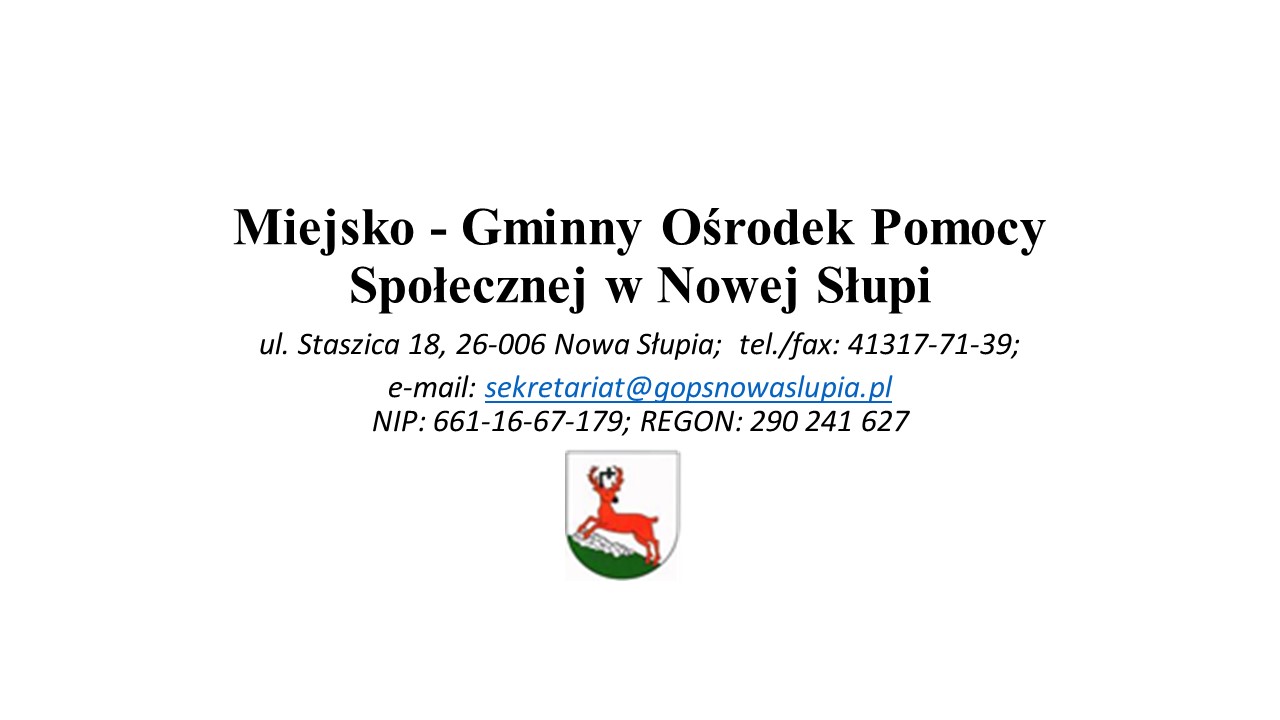 							Nowa Słupia, dn. 31 sierpnia 2021 r.Znak: MGOPS.2 26.12.2021Zaproszenie do składania oferty cenowej
na realizację zadania pn.: „Świadczenie specjalistycznych usług opiekuńczych dla osób 
z zaburzeniami psychicznymi na rzecz osób z terenu miasta i gminy Nowa Słupia 
w zakresie usług logopedycznych i usług pedagogicznych”Nazwa i adres Zamawiającego:
Miasto i Gmina Nowa Słupia – Miejsko Gminny Ośrodek Pomocy Społecznej 
w Nowej Słupi
ul. Staszica 1826-006 Nowa SłupiaNIP: 661-16-67-179, REGON: 290421627Tel. 41 31 77 139Strona internetowa: www.gopsnowaslupia.ple-mail: sekretariat@gopsnowaslupia.pl Specyfikacja zamówienia wg kodu CPV: 	80000000-4- usługi edukacyjne i szkoleniowe						80340000-9- usługi edukacji specjalnej85000000-9- usługi w zakresie zdrowia i opieki społecznej85121270-6- usługi psychiatryczne lub psychologiczneZamawiający dopuszcza składania ofert częściowych.Niniejsze postępowanie prowadzone jest na podstawie Zarządzenia Nr 5/2021 Kierownika Miejsko – Gminnego Ośrodka Pomocy Społecznej w Nowej Słupi z dnia 4 lutego 2021 roku 
w sprawie wprowadzenia regulaminu udzielenia przez Miejsko – Gminny Ośrodek Pomocy Społecznej w Nowej Słupi zamówień publicznych, których wartość nie przekracza wyrażonej w złotych równowartości kwoty 130 000,00 złotych, w Miejsko-Gminnym Ośrodku Pomocy Społecznej w Nowej Słupi oraz na podstawie art. 17 ust. 1 pkt 11 i art. 18 ust. 1 pkt 3 ustawy 
z dnia 12 marca 2004 r. o pomocy społecznej (tekst jednolity Dz. U. z 2020 r., poz. 1876 
z późn. zm.), a także na podstawie Rozporządzenia Ministra Polityki Społecznej z dnia 22 września 2005 r. w sprawie specjalistycznych usług opiekuńczych (Dz. U. z 2005 r. Nr 189 poz. 1589 ze zm).Opis przedmiotu zamówienia:Przedmiotem niniejszego zaproszenia jest świadczenie specjalistycznych usług opiekuńczych dla osób z zaburzeniami psychicznymi na rzecz osób z terenu miasta i gminy Nowa Słupia 
w zakresie usług logopedycznych i usług pedagogicznych.Rodzaje zadań:Świadczenie specjalistycznych usług opiekuńczych dla osób z zaburzeniami psychicznymi na rzecz osób zamieszkałych na terenie Miasta i Gminy Nowa Słupia w usług logopedycznych i usług pedagogicznych.Opis zadań:Zadanie nr 1: Specjalistyczne usługi opiekuńcze na rzecz osób z zaburzeniami psychicznymi są zadaniem zleconym gminie z zakresu administracji rządowej. Zadanie realizowane jest w oparciu o art. 18 ust. 1 pkt 3 ustawy z dnia 12 marca 2004 r. o pomocy społecznej (t.j. Dz. U. z 2020 r., poz. 1876 z późn. zm.).Zakres zadania:Zakres zadania nr 1:Zadanie polega na świadczeniu specjalistycznych usług opiekuńczych na rzecz osób z zaburzeniami psychicznymi (dorosłych i dzieci), w miejscu ich zamieszkania, którym MGOPS w Nowej Słupi decyzją administracyjną przyznał pomoc w formie specjalistycznych usług opiekuńczych.Przewiduje się, że w/w usługami objętych będzie w okresie realizacji zadania, 
tj. w okresie od chwili zawarcia umowy do 31 grudnia 2021 r., szacunkowo 10 osób zamieszkałych na terenie Miasta i Gminy Nowa Słupia, w tym: specjalistyczne usługi opiekuńcze dla osób dorosłych – 3 osobyspecjalistyczne usługi opiekuńcze (terapeutyczne) dla dorosłych – 3 osobyspecjalistyczne usługi opiekuńcze (terapeutyczne) dla dzieci – 4 osoby.Przewidywana liczba godzin specjalistycznych usług opiekuńczych dla osób 
z zaburzeniami psychicznymi (dorosłych i dzieci) tj. w okresie od chwili zawarcia umowy do 31 grudnia 2021 r. – 312 godzin, w tym:specjalistyczne usługi opiekuńcze dla osób dorosłych – 104 godz.specjalistyczne usługi opiekuńcze (terapeutyczne) dla dorosłych – 104 godz.specjalistyczne usługi opiekuńcze (terapeutyczne) dla dzieci – 104 godz.Dopuszcza się możliwość zmniejszenia lub zwiększenia przez MGOPS w Nowej Słupi liczby klientów oraz liczby godzin w zakresie świadczonych specjalistycznych usług dla osób z zaburzeniami psychicznymi. Podana w pkt 3 przewidywana liczba godzin jest liczbą szacunkową. Rzeczywista liczba godzin zleconych do realizacji zależna będzie od faktycznego zapotrzebowania na tę formę pomocy. Brak realizacji usług w/w planowanym rozmiarze nie będzie rodził 
po stronie Oferenta roszczenia o ich realizacje lub zapłatę kwot.Przewidywane  godziny świadczenia specjalistycznych usług opiekuńczych 
dla osób z zaburzeniami psychicznymi:specjalistyczne usługi opiekuńcze dla dorosłych będą świadczone głównie w godzinach: 7:30 – 15:30specjalistyczne usługi terapeutyczne dla dorosłych będą świadczone głównie w godzinach: 7:30 – 15:30specjalistyczne usługi terapeutyczne dla dzieci będą świadczone głównie 
w godzinach: 7:30 – 15:30Wymogi wspólne dla realizacji zadania nr 1:Ze względu na specyficzny charakter przedmiotu niniejszego Zaproszenia, jakim jest świadczenie specjalistycznych usług opiekuńczych i wiążący z tym brak możliwości dokładnego podania, na etapie ogłoszenia niniejszego Zaproszenia, liczby godzin usług oraz liczby osób korzystających z usług, dopuszcza się możliwość zmniejszenia 
lub zwiększenia przez MGOPS w Nowej Słupi liczby klientów oraz liczby godzin 
w zakresie świadczonych usług specjalistycznych usług. Podana w Zaproszeniu przewidywana liczba godzin i liczba osób jest liczbą szacunkową. Liczba odbiorców usług, liczby godzin usług świadczonych na rzecz jednego odbiorcy usług oraz ogólna liczba godzin usług w trakcie realizacji Umowy będzie zmienna. W sytuacji wpływu nowych wniosków, a także realizacji z korzystania ze specjalistycznych usług opiekuńczych, stan może się zmienić. Rzeczywista liczba godzin zleconych 
do realizacji zależna będzie od faktycznego zapotrzebowania na tę formę pomocy. Okres, na jaki przyznawane będą usługi, będzie zróżnicowany dla poszczególnych odbiorców Usług. Zleceniodawca działa w jak najlepszej wierze zrealizowania zadania w całości. Brak realizacji usług w w/w planowanym rozmiarze nie będzie rodził po stronie Oferenta roszczenia o ich realizację lub zapłatę kwot. Zleceniodawca przyjął liczbę klientów usług i liczbę godzin  usług na podstawie szacunku i aktualnego stanu. Zleceniodawca informuje, że podane ilości godzin oraz osób korzystających ze specjalistycznych usług nie są ostateczne.Specjalistyczne usługi opiekuńcze powinny być dostosowane do szczególnych potrzeb wynikających z rodzaju schorzenia lub niepełnosprawności. Rodzaje usług, o których mowa i kwalifikacje osób świadczących te usługi określa Rozporządzenie Ministra Polityki Społecznej z dnia 22 września 2005 r. w sprawie specjalistycznych usług opiekuńczych (Dz. U. Nr 189 poz. 1589 ze zm). Oferent będzie wykonywał zadanie zgodnie ze standardami usług, o których mowa w Rozporządzeniu Ministra Polityki Społecznej z dnia 22 września 2005 r. w sprawie specjalistycznych usług opiekuńczych (Dz. U. Nr 189 poz. 1589 ze zm) oraz zawarta umową.Do realizacji specjalistycznych usług opiekuńczych Oferent zapewni osoby posiadające wymagane kwalifikacje, staż, przeszkolenie oraz doświadczenie określone 
w Rozporządzeniu Ministra Polityki Społecznej z dnia 22 września 2005 r. w sprawie specjalistycznych usług opiekuńczych (Dz. U. Nr 189 poz. 1589 ze zm).Oferent zobowiązany jest do przedstawienia w ofercie informacji dotyczących kwalifikacji kadry, zgodnie z pkt VI.2.2) Zaproszenia.Kwalifikacje osób świadczących usługi:Specjalistyczne usługi są świadczone przez osoby posiadające kwalifikacje do wykonywania zawodu: pracownika socjalnego, psychologa, pedagoga, logopedy, terapeuty zajęciowego, pielęgniarki, asystenta osoby niepełnosprawnej, opiekunki środowiskowej, specjalisty w zakresie rehabilitacji medycznej, fizjoterapeuty lub innego zawodu dającego wiedzę i umiejętności pozwalające świadczyć określone specjalistyczne usługi.Osoby świadczące specjalistyczne usługi dla osób z zaburzeniami psychicznymi dodatkowo, poza kwalifikacjami, o których mowa w pkt IV.3.3 lit. a Zaproszenia, muszą posiadać co najmniej półroczny staż w jednej z następujących jednostek:szpitalu psychiatrycznym;jednostce organizacyjnej pomocy społecznej dla osób z zaburzeniami psychicznymi;placówce terapii lub placówce oświatowej, do której uczęszczają dzieci z zaburzeniami rozwoju lub upośledzeniem umysłowym;ośrodku terapeutyczno-wychowawczym;zakładzie rehabilitacji;innej jednostce niż wymienione powyżej, świadczącej specjalistyczne usługi opiekuńcze dla osób z zaburzeniami psychicznymi.W uzasadnionych przypadkach specjalistyczne usługi mogą być świadczone przez osoby, które zdobywają lub podnoszą wymagane kwalifikacje zawodowe określone w § 3 ust. 1 Rozporządzenia Ministra Polityki Społecznej z dnia 22 września 2005 r. w sprawie specjalistycznych usług opiekuńczych, posiadają co najmniej roczny staż pracy w jednostkach, o których mowa w § 3 ust. 2 w/w Rozporządzenia i mają zapewnioną możliwość konsultacji z osobami świadczącymi specjalistyczne usługi, posiadającymi wymagane kwalifikacje.Osoby świadczące usługi, o których mowa w § 2 pkt 1 lit. a Rozporządzenia Ministra Polityki Społecznej z dna 22 września 2005 r. w sprawie specjalistycznych usług opiekuńczych, musza posiadać przeszkolenie i doświadczenie w zakresie:umiejętności kształtowania motywacji do akceptowanych przez otoczenie zachować;kształtowanie nawyków celowej aktywności;prowadzenie treningu zachowań społecznych.Realizacja specjalistycznych usług opiekuńczych dla osób z zaburzeniami psychicznymi odbywać się będzie nieprzerwanie we wszystkie dni robocze w roku. 
W wyjątkowych sytuacjach konieczna będzie realizacja specjalistycznych usług opiekuńczych dla osób z zaburzeniami psychicznymi dodatkowo w dni wolne od pracy, tj. soboty, niedziele i święta.Realizacja w/w zadań odbywać się będzie w zależności  od potrzeb klienta określonych w wydanej przez MGOPS w Nowej Słupi decyzji administracyjnej, w przedziale godzin ustalonych wspólnie z klientem, jego opiekunem prawnym lub przedstawicielem ustawowym.Celem zapewnienia należytej koordynacji i kontroli świadczenia specjalistycznych usług opiekuńczych, Oferent jest zobowiązany do wyznaczenia koordynatora w zakresie współpracy z MGOPS w Nowej Słupi w przedmiocie realizacji specjalistycznych usług opiekuńczych na okres nie krótszy niż okres realizacji Umowy. Oferent zapewni Zleceniodawcy możliwość stałego kontaktu telefonicznego, mailowego z koordynatorem ds. usług, w ważnych i pilnych sprawach dotyczących realizacji specjalistycznych usług. Oferent musi dostosować wymiar czasu pracy koordynatora, dla zapewnienia właściwej koordynacji przedmiotu Umowy, w tym zapewnić ewentualne zastępstwo.Oferent zobowiązany jest pokryć koszty dojazdu osób świadczących usługę do miejsca wykonywania czynności. Oferent zapewnia osobom świadczącym specjalistyczne usługi opiekuńcze odpowiednie wyposażenie dostosowane do zakresu niesionej pomocy np. rękawiczki jednorazowe, odzież ochronną itp. oraz możliwość kontaktu telefonicznego. Oferent zapewni osobom świadczącym specjalistyczne usługi identyfikatory imienne wraz ze zdjęciem, umożliwiające stwierdzenie tożsamość osoby świadczącej usługi opatrzone pieczątką Oferenta.Osoby świadczące specjalistyczne usługi opiekuńcze z ramienia Oferenta muszą posiadać książeczkę zdrowia z aktualnymi badaniami lekarskimi niezbędnymi 
do wykonywania przedmiotu Zaproszenia do składania oferty cenowej. Osoby świadczące usługi będą realizowały zadanie zgodnie z obowiązującymi przepisami, 
w szczególności w zakresie bezpieczeństwa żywności i żywienia oraz bezpieczeństwa 
i higieny pracy.Oferent jest zobowiązany do prowadzenia dokumentacji oraz przekazywania sprawozdawczości do MGOPS w Nowej Słupi w określonych przez Ośrodek zakresach, formach oraz terminach.Podmiot przyjmujący zlecenie do realizacji zadań w trybie określonym w niniejszym Zaproszeniu zobowiązuje się do ich wykonywania w zakresie i na warunkach określonych w umowie oraz zgodnie z obowiązującymi przepisami, z uwzględnieniem przepisów ustawy z dnia 12 marca 2004 r. o pomocy społecznej (t.j. Dz. U. z 2020 r. poz. 1876 z późn. zm.) oraz Rozporządzenia Ministra Polityki Społecznej z dnia 22 września 2005 r. w sprawie specjalistycznych usług opiekuńczych (Dz. U. Nr 189 poz. 1589 ze zm).Wykonywanie specjalistycznych usług opiekuńczych obejmować będzie rzeczywisty wymiar godzin usług określonych w indywidualnej decyzji administracyjnej wydanej przez MGOPS w Nowej Słupi, z wyłączeniem czynności przygotowawczych np. dojazdów do osób objętych pomocą.Oferent jest zobowiązany do ścisłej współpracy w zakresie organizacji i świadczenia specjalistycznych usług opiekuńczych z Miejsko – Gminnym Ośrodkiem Pomocy Społecznej w Nowej Słupi. MGOPS w Nowej Słupi prowadzi bieżący monitoring realizacji specjalistycznych usług opiekuńczych w miejscu zamieszkania klienta.Warunkiem koniecznym jest posiadanie przez Oferenta co najmniej 2-letniego doświadczenia w działalności tożsamej lub o podobnym zakresie/typie do objętych przedmiotem Zaproszenia, zgodnie z pkt VIII.2.4 Zaproszenia (dotyczy zadania nr 1).Oferta złożona w ramach niniejszego Zaproszenia dotyczy realizacji zadań, 
o których mowa w pkt II Zaproszenia, tj. zadanie nr 1. Dopuszcza się składanie ofert obejmujących ofertę realizacji tylko jednego z zadań wymienionych w pkt II Zaproszenia.Termin i warunki realizacji zadania:Termin realizacji zadania obejmuje okres od chwili podpisania umowy do dnia 31 grudnia 2021 r.Szczegółowe warunki realizacji zadania będącego przedmiotem niniejszego Zaproszenia zostaną określone w umowie.Oferent nie może zlecić firmie zewnętrznej realizację zadania.Zadania będą realizowane w miejscu zamieszkania osób, którym MGOPS w Nowej Słupi przyznał usługi decyzją administracyjną.Zakresie związanym z realizacją zadania, w tym gromadzeniem, przetwarzaniem 
i przekazywaniem danych osobowych, a także wprowadzaniem ich do systemów informatycznych, Oferent postępuje zgodnie z postanowieniem Rozporządzenia Parlamentu Europejskiego i Rady (UE) w sprawie ochrony osób fizycznych w związku z przetwarzaniem danych osobowych i w sprawie swobodnego przepływu takich danych oraz uchylenia dyrektywy 95/46/WE (ogólne Rozporządzenie o Ochronie Danych) (Dz. U. UE L 119 z 04.05.2016 r).Podmiot przyjmujący zlecenie do realizacji w trybie określonym w niniejszym Zaproszeniu zobowiązuje się do ich wykonania w zakresie i na warunkach określonych w umowie oraz zgodnie z obowiązującymi przepisami, z uwzględnieniem przepisów ustawy z dnia 12 marca 2004 r. o pomocy społecznej (t.j. Dz. U. z 2019 r., poz. 1507 ze zm.) oraz Rozporządzenia Ministra Polityki Społecznej z dnia 22 września 2005 r. w sprawie specjalistycznych usług opiekuńczych (Dz. U. Nr 189, poz. 1598 ze zm.).Terminy mające wpływ na realizację zapytania:- data wystawienia i doręczenia rachunku/faktury za miesięczną realizacje zamówienia- do 5. dnia miesiąca następującego po miesiącu, w którym jest realizowane zamówienie;- termin zapłaty za otrzymany rachunek/fakturę – 14 dni od daty wpływu rachunku/faktury.Termin i warunki składania ofert:Oferty należy składać w formie pisemnej, w zamkniętej kopercie opatrzonej nazwą 
i adresem oferenta, z dopiskiem:Oferta na:  „Świadczenie specjalistycznych usług opiekuńczych dla osób 
z zaburzeniami psychicznymi na rzecz osób z terenu miasta i gminy Nowa Słupia w usług logopedycznych i usług pedagogicznych” – nie otwierać przed 8 września 2021 r. przed godz. 12:00!, na Formularzu ofertowym, stanowiącym załącznik nr 1 
do niniejszego Zaproszenia, w Miejsko – Gminnym Ośrodku Pomocy Społecznej 
w Nowej Słupi, ul. Staszica 18, 26-006 Nowa Słupia w terminie do dnia 8 września 2021 r. do godziny 12:00 – decyduje data i godzina złożenia oferty w MGOPS w Nowej Słupi.Do oferty należy dołączyć:kserokopię aktualnego odpisu z Krajowego Rejestru Sądowego lub wyciągu 
z ewidencji albo inny dokument potwierdzający status prawny oferenta i osób go reprezentujących,oświadczenie o dysponowaniu kadrą, posiadającą kwalifikacje określone 
w Rozporządzeniu Ministra Polityki Społecznej z dnia 22 września 2005 r. 
w sprawie specjalistycznych usług opiekuńczych (Dz. U. Nr 189, poz. 1598 ze zm.) oraz wykaz osób przewidzianych do realizacji zadań zgodnie z załącznikiem nr 2 do niniejszego Zaproszenia,oświadczenie oferenta o dysponowaniu zasobem kadrowym zapewniającym realizację zadań, wg założeń wskazanych w niniejszym Zaproszeniu.oświadczenie oferenta lub inny dokument stwierdzający doświadczenie w realizacji zadań objętych przedmiotem niniejszego Zaproszenia (minimum 2- letnie doświadczenie w realizacji tego typu działalności),oświadczenie Oferenta w zakresie wypełnienia obowiązków informacyjnych przewidzianych w art. 13 lub 14 RODO (zgodnie z załącznikiem nr 3 do niniejszego Zaproszenia).Oferta i załączone do oferty dokumenty powinny być podpisane przez osoby uprawnione do reprezentowania danego podmiotu zgodnie z zapisami wynikającymi ze statutów, właściwych rejestrów. W przypadku, gdy ofertę i załączone dokumenty podpisują inne osoby niezbędne jest dołączenie pełnomocnictwa wystawionego przez uprawnione osoby. Wymagane jest czytelne podpisanie przez osobę/osoby uprawnione do składania w imieniu oferenta oświadczenia woli, zgodnie z zasadami reprezentacji (tj. podpisanie przez osobę/osoby wskazane do reprezentacji w dokumencie rejestracji lub upoważnionego przez pełnomocnika w załączonym do oferty pełnomocnictwie lub potwierdzonej za zgodność z oryginałem jego kopii). Za czytelne uważa się podpisy złożone w formie pieczęci imiennej wraz z podpisem odręcznym lub nie budzącym wątpliwości co do imienia i nazwiska podpis odręczny. Nie dopuszcza się składania podpisów przy użyciu faksymilia.Oferty niezgodne ze wzorem, niekompletne i nieprawidłowo wypełnione lub złożone po terminie nie będą rozpatrywane.Podmioty składające ofertę powinny złożyć w terminie poprawnie wypełnioną ofertę cenową, zgodnie z obowiązującymi przepisami oraz posiadać cele statusowe zbliżone 
z rodzajami zadań określonymi w niniejszym Zaproszeniu.W przypadku załączenia do oferty kopii dokumentów, wymagane jest poświadczenie za zgodność z oryginałem, każdej ze stron kopii dokumentu, przez osoby uprawnione.Oferent składa ofertę obejmującą realizację zadań, o których mowa w pkt II na odrębnym formularzu wraz z pełnym kompletem wymaganych dokumentów.Nie jest dopuszczalne nanoszenie jakichkolwiek zmian/poprawek we wzorach formularzy stanowiących załączniki do niniejszego Zaproszenia.Po złożeniu oferty nie dopuszcza się możliwości jej poprawiania lub uzupełniania.Wykonawca może przedłożyć tylko jedną ofertę cenową na wykonanie poszczególnych zadań określonych w pkt II i nie może zmienić jej treści w okresie trwania umowy.Osobą do kontaktów w sprawie niniejszego zapytania jest:imię i nazwisko 	Mateusz Kozubtel.			41 363 03 64fax. 			41 31 77 139	e-mail 		sekretariat@gopsnowaslupia.plw terminach 		godz. pracy Miejsko - Gminnego Ośrodka Pomocy SpołecznejSposób oceny oferty:Zamawiający stosuje przy wyborze oferty kryterium najniższej ceny. Zamawiający zastrzega sobie prawo możliwości negocjacji ceny.Zamawiający zawrze z wybranym przez siebie Wykonawcą umowę cywilnoprawną na realizację zamówienia.Umowa na realizację zamówienia zostanie zawarta z oferentem, który przedłoży ofertę o najniższej cenie, a jednocześnie posiada wymagane kwalifikacje i doświadczenie 
z zastrzeżeniem możliwości negocjacji ceny, o której mowa w pkt 1 powyżej.W toku badania oceny oferty Zamawiający może żądać udzielenia przez oferenta wyjaśnień dotyczących treści złożonej oferty. Oferent zobowiązany jest do złożenia dokumentów potwierdzających jego kwalifikacje oraz doświadczenie zawodowe.Oferty nie spełniające wymogów formalnych podlegają odrzuceniu. Złożenie oferty nie jest równoznaczne z wyborem oferty.Otwarcie ofert nie ma charakteru publicznego zgodnie z regulaminem udzielania zamówień publicznych, których wartość nie przekracza wyrażonej w złotych równowartości kwoty 130 000,00 złotych obowiązującym w Miejsko – Gminnym Ośrodku Pomocy Społecznej w Nowej Słupi.Informacje o przetwarzaniu danych osobowych (RODO)Oferent jest zobowiązany do zapoznania się z poniższą informacją:Administrator danych osobowychAdministratorem Państwa danych osobowych jest Miejsko – Gminny Ośrodek Pomocy Społecznej w Nowej Słupi reprezentowany przez Kierownika z siedzibą ul. Stanisława Staszica 18, 26-006 Nowa Słupia. Można się z nimi kontaktować w następujący sposób:listownie: ul. Stanisława Staszica 18, 26-006 Nowa Słupia;za pośrednictwem poczty elektronicznej: sekretariat@gopsnowaslupia.pl;telefonicznie: 41 317 71 39; 41 363 03 60; 41 363 03 68.Inspektor ochrony danych: Mogą Państwo kontaktować się również z wyznaczonym przez MGOPS w Nowej Słupi inspektorem ochrony danych za pośrednictwem poczty elektronicznej: robert.labuda@cbi24.pl .Cele i podstawy przetwarzaniaPaństwa dane osobowe są przetwarzane przez MGOPS na podstawie art. 6 ust. 1 lit. c RODO w celu związanym z przeprowadzeniem postępowania niniejszego Zaproszenia do składania oferty cenowej na realizację zadnia pn.: „Świadczenie specjalistycznych usług opiekuńczych dla osób z zaburzeniami psychicznymi na rzecz osób z terenu miasta i gminy Nowa Słupia 
w zakresie usług psychologicznych” z zakresu pomocy społecznej. Odbiorcy danychMGOPS nie przewiduje udostępniać Państwa danych osobowych podmiotom innym, 
niż uprawnionym na podstawie przepisów prawa.Okres przechowywania danychPaństwa dane osobowe będą przechowywane przez okres niezbędny do przeprowadzenia postępowania określonego w niniejszym Zaproszeniu, a następnie zgodnie z obowiązującymi przepisami archiwizacyjnymi (wyrażonymi w przepisach ustawy z dnia 14 lipca 1983 r. 
o narodowym zasobie archiwalnym i archiwach oraz aktach wykonawczych do tej ustawy).Prawa osób, których dane dotycząZgodnie z RODO przysługuje Państwu:prawo dostępu do swoich danych oraz otrzymania ich kopii,prawo do sprostowania (poprawiania) swoich danych,prawo do usunięcia danych osobowych po upływie okresu wynikającego z powszechnie obowiązujących przepisów prawa,prawo do ograniczenia przetwarzania danych z zastrzeżeniem przypadków, o których mowa w art. 18 ust. 2 RODO,prawo do wniesienia skargi do PUODO (na adres Prezesa Urzędu Ochrony Danych Osobowych, ul. Stawki 2, 00-193 Warszawa),niepodlegania decyzjom podjętym w warunkach zautomatyzowanego przetwarzania danych, w tym profilowania (art. 22 RODO).Informacja o wymogu podania danychPodanie przez Państwa danych jest dobrowolne jednakże niezbędne w celu przeprowadzenia Zaproszenia do składania oferty cenowej, oceny ofert i wyboru podmiot, z którym zostanie podpisana umowa.Oferent zobowiązany jest do przedstawienia oświadczenia o poinformowaniu pracowników o spełnieniu wobec nich obowiązku informacyjnego RODO, stanowiącego załącznik nr 4 do Zaproszenia.Ofertę należy sporządzić w formie pisemnej, w języku polskim.Załączniki:Załącznik nr 1. Formularz ofertowy.Załącznik nr 2. Wykaz osób do realizacji zadania.Załącznik nr 3. Oświadczenie o spełnianiu kryteriów.Załącznik nr 4. Oświadczenie 